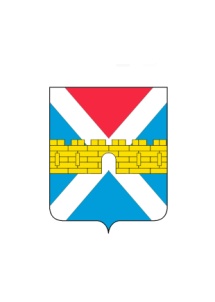 АДМИНИСТРАЦИЯ  КРЫМСКОГО  ГОРОДСКОГО  ПОСЕЛЕНИЯ КРЫМСКОГО РАЙОНАПОСТАНОВЛЕНИЕот 22.09.2015                                                                                                                          № 1235город КрымскОб утверждении Правил работы с обезличенными даннымив случае обезличивания персональных данных в администрацииКрымского городского поселения Крымского района	В соответствии с постановлением Правительства Российской Федерации              от 21 марта 2012 года № 211 «Об утверждении перечня мер, направленных на обеспечение выполнения обязанностей, предусмотренных Федеральным законом            «О персональных данных» и принятыми в соответствии с ним нормативными правовыми актами, операторами, являющимися государственными или муниципальными органами», ПОСТАНОВЛЯЮ:Утвердить Правила работы с обезличенными данными в случае обезличивания персональных данных в администрации Крымского городского поселения Крымского района согласно приложению к настоящему постановлению.Общему отделу администрации Крымского городского поселения Крымского района (Колесник) обнародовать настоящее постановление в соответствии с установленным порядком обнародования муниципальных правовых актов Крымского городского поселения Крымского района.3.Организационному отделу администрации Крымского городского поселения Крымского района (Завгородняя) разместить настоящее постановление на официальном сайте администрации Крымского городского поселения Крымского района в сети Интернет.   4.  Контроль за выполнением настоящего постановления возложить на заместителя главы Крымского городского поселения Крымского района М.Н.Игнатова.          5. Настоящее постановление вступает в силу со дня его обнародования Глава Крымского городскогопоселения Крымского района                                                             А.Г.Семко                             ПРИЛОЖЕНИЕ                 к постановлению администрации                 Крымского городского поселения                            Крымского района                         от 22.09.2015 № 1235Правил работы с обезличенными даннымив случае обезличивания персональных данных в администрации Крымского городского поселения Крымского района	1. Настоящие Правила работы с обезличенными данными в случае обезличивания персональных данных в администрации Крымского городского поселения Крымского района (далее - Правила) разработаны с учетом требований Федерального закона от 27 июля 2006 года № 152 - ФЗ «О персональных данных» (далее - Федеральный закон № 152 - ФЗ) и определяют порядок работы с обезличенными данными в администрации Крымского городского поселения Крымского района (далее - орган местного самоуправления).2. Обезличенные  данные конфиденциальны и не подлежат разглашению.3. Обработка обезличенных данных в органе местного самоуправления с использованием средств автоматизации осуществляется с  соблюдением:- парольной политики;- антивирусной политики.4. При обработке обезличенных данных в органе местного самоуправления обеспечивается:- соответствие процедур обезличивания/деобезличивания персональных данных требованиям к обезличенным данным и методам обезличивания;- соответствие процедур обезличивания/деобезличивания условиям и целям обработки персональных данных;- соблюдение прав субъекта персональных данных при реализации процедур обезличивания/деобезличивания, а также при последующей обработке обезличенных данных.5. В случае, когда обработка обезличенных данных поручена органом местного самоуправления третьим лицам, обеспечивается соблюдение требований, предъявляемых третьими  лицами.6. Действия, связанные с внесением изменений и дополнений в массив обезличенных данных, проводятся в режиме транзакций и отражаются в соответствующем журнале.  7. При хранении обезличенных данных в органе местного самоуправления обеспечивается:- раздельное хранение обезличенных данных и дополнительной (служебной) информации о выбранном методе реализации процедуры обезличивания и параметрах процедуры обезличивания;- конфиденциальность дополнительной (служебной) информации о выбранном   методе   реализации   процедуры   обезличивания  и  параметрах 2процедуры обезличивания.8. При передаче органом местного самоуправления вместе с обезличенными данными информации о выбранном методе реализации процедуры обезличивания и параметрах процедуры обезличивания обеспечивается конфиденциальность канала (способа) передачи данных.9. В процессе обработки обезличенных данных органом местного самоуправления, при необходимости, может проводиться деобезличивание.10. В ходе процедуры деобезличивания в органе местного самоуправления:- соблюдаются требования по безопасности получаемых персональных данных при автоматизированной обработке на средствах вычислительной техники, участвующих в реализации процедуры деобезличивания и обработке деобезличенных данных;- обработка и защита деобезличенных данных осуществляется в соответствии с требованиями Федерального закона  № 152-ФЗ.                              Заместитель главы Крымскогогородского поселения Крымского района                                           М.Н.Игнатов